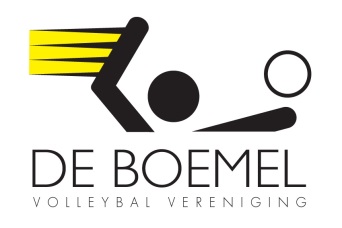 Pupil van de week vv de BoemelMijn naam is: Ischa van den BergMijn leeftijd is:10 jaarBroertjes en of zusjes:Sil en IndyIk speel in:Boemel 1Favoriete positie in het veld:maakt me niet uitMijn trainer is:Bas, Dave en op vrijdag JaquelineMijn begeleider is:Roland  en Jaqueline Mijn favoriete volleyballer is:Celeste PlakMijn favoriete club is:de BoemelMijn lievelingseten:PizzaLekkerste drinken:IjstheeLeukste TV programma:Voice of Holland, Dance dance danceBeste Muziek:MaanMooiste boek:SuperjuffieWat wil je later worden?:iets met dierenWat zou je doen met een miljoen?:mensen en dieren helpen en een mooie vakantieHeb je al een vriend(in), en zo ja, hoe heet zij(hij)?: neeWat is het eerste dat je doet als je wakker wordt?:samen met mijn poes Barrel tv kijkenLeukste vakantie?:op vakantie in Frankrijk in de DordogneMooiste film?:LuilekkerlandLeukste aan Tuitjenhorn:dat mijn vrienden en vriendinnen er ook wonenLievelingsdier:poesHobbies:Tekenen, knutselen, volleyballenWie zou je wel eens willen zijn voor 1 dag?:En waarom?:Wat vind je goed aan de Boemel?:gezellig en goede trainingenWat kan er beter bij de Boemel?:nietsMet wie van het eerste team heb je meegelopen, toen je pupil van de week was?  Met:nr 1Hoe vond je het om pupil van de week te zijn?:super leuk!!!